ARE6641 Student Research Profile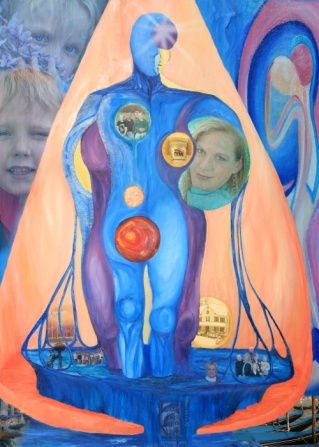 Stephanie WirtArt & Photography TeacherPowhatan High School(804) 794-0535(804) 839-7375Stephanie.wirt@powhatan.k12.va.usResearch interests Interdisciplinary instruction to foster critical thinking * Engaging student learning through the use of instructional technology * Sources for artistic inspirationResearch Biography Here, provide a 100-word biography of your research/scholarship/creative activity.Degrees2007 BFA K-12 Art Education, Longwood UniversityKey Professional Appointments2011 – Powhatan High School Art Department Chair(1999-Present) Art and Photography Teacher grades 9-12 Powhatan High School, Powhatan, VA(2000-2007) Technology Trainer Powhatan County Public Schools(1998-99) Department of Correctional Education - Art Teacher - Beaumont Juvenile Correctional FacilitySelected Presentations, Exhibitions, Performances      August 2011 – Printmaking and Image Transfers: In-service workshop for k-12 art teachersAbstract Painting in Action - Online Gallery of processes and artworks. http://wirtpaintings.blogspot.com/November, 2006. Versions and Variations Solo Show of paintings and Photography, Ty & CO, Powhatan, VA.Grants 2008 An American In Paris  - Enhancement of Art History Curriculum 2006 Fine Art and Foreign Language Integration Grant2002-08 Recipient of Multiple Academic and Technical Education integration grants through the High Schools That Work (HSTW) initiatives. Curriculum Vitae